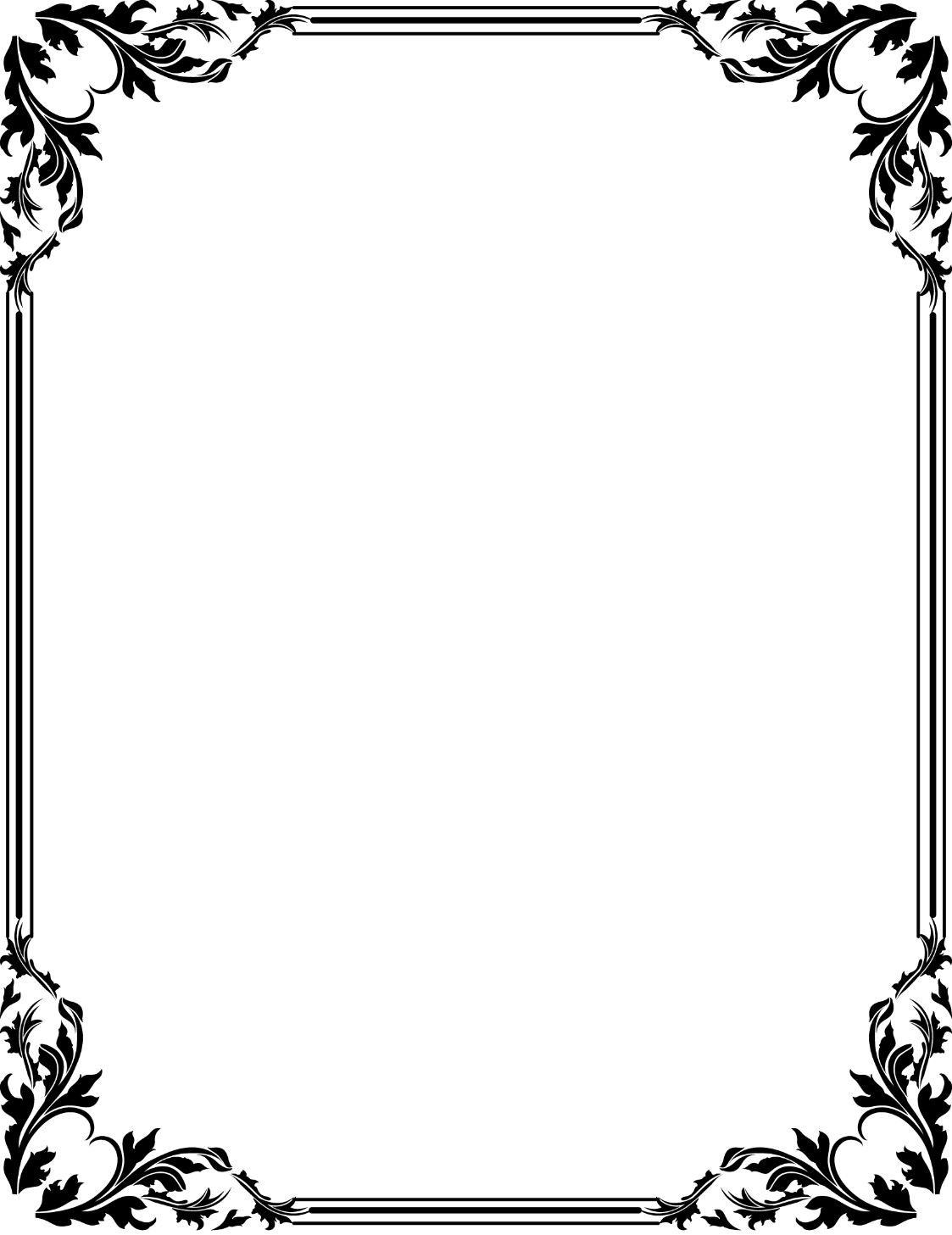 You can design your map however you want ;D This file just shows what needs to be included and is not designed in any way Name of the CharacterFranchiseYour Cosplay NameWORK IN PROGRESSReference -use this space to show the jury the character you are cosplaying-1/2 pictures 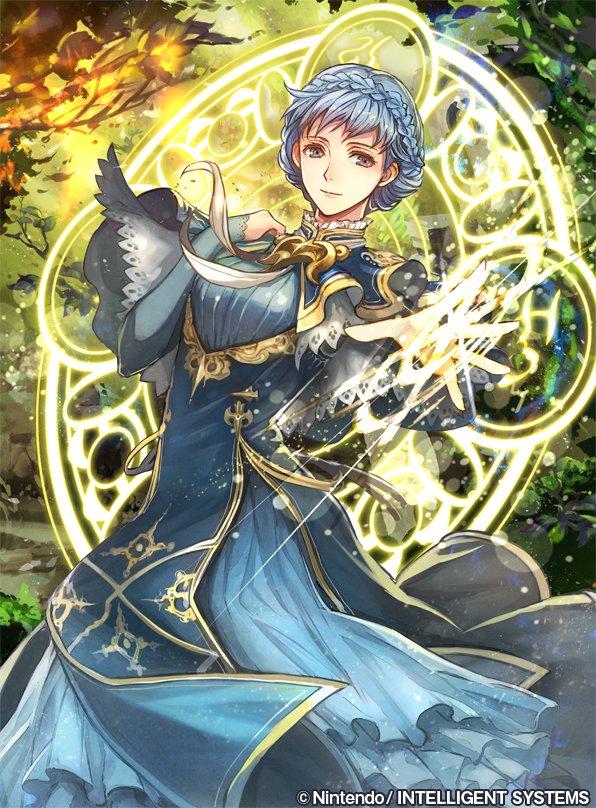 Cosplay -here, you focus on your cosplay and all the crafted and sewn pieces -focus on each piece individually if you can! If the cosplay is not finished yet, just show us what you have been working on so far -include pictures and descriptions of what you did, what materials you used, what steps you took, or what techniques you applied! -example:Corset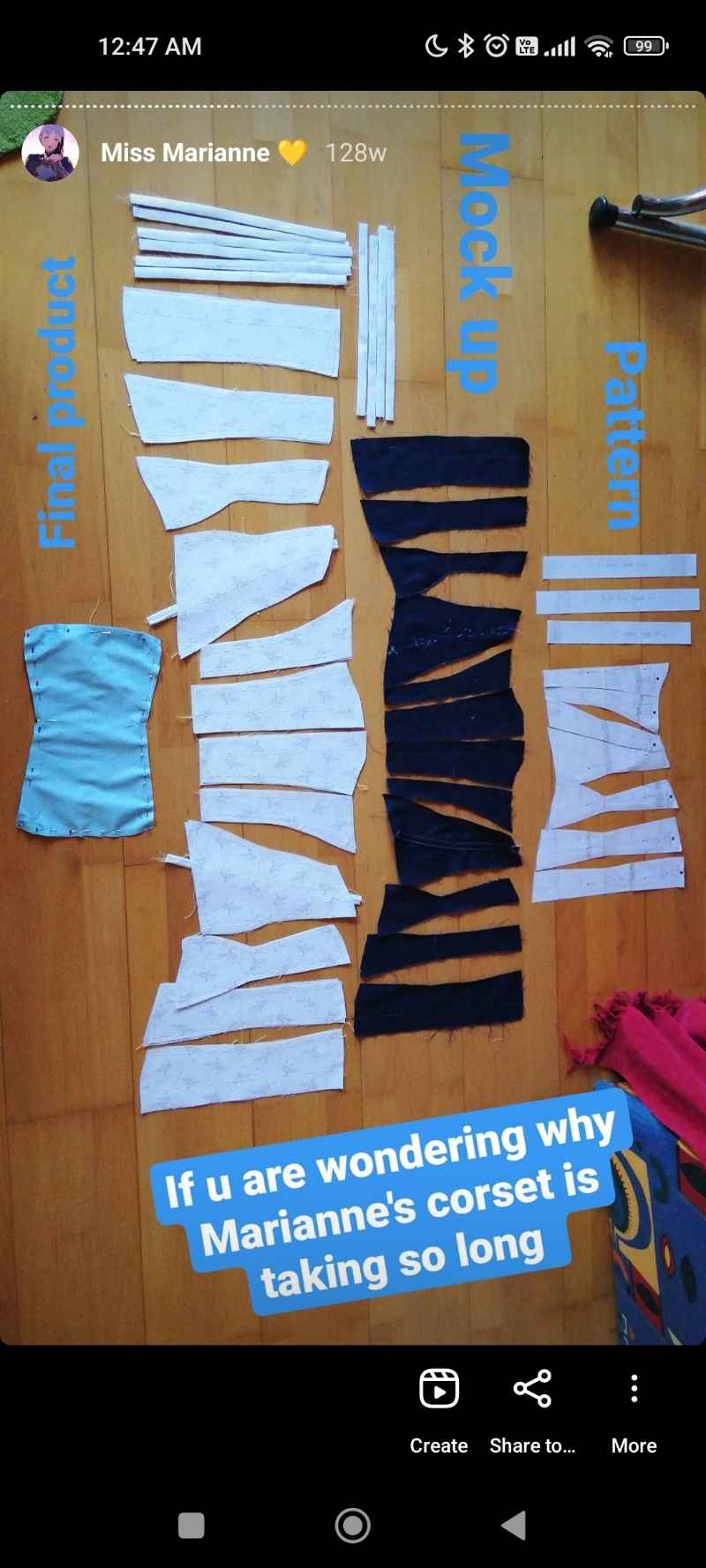 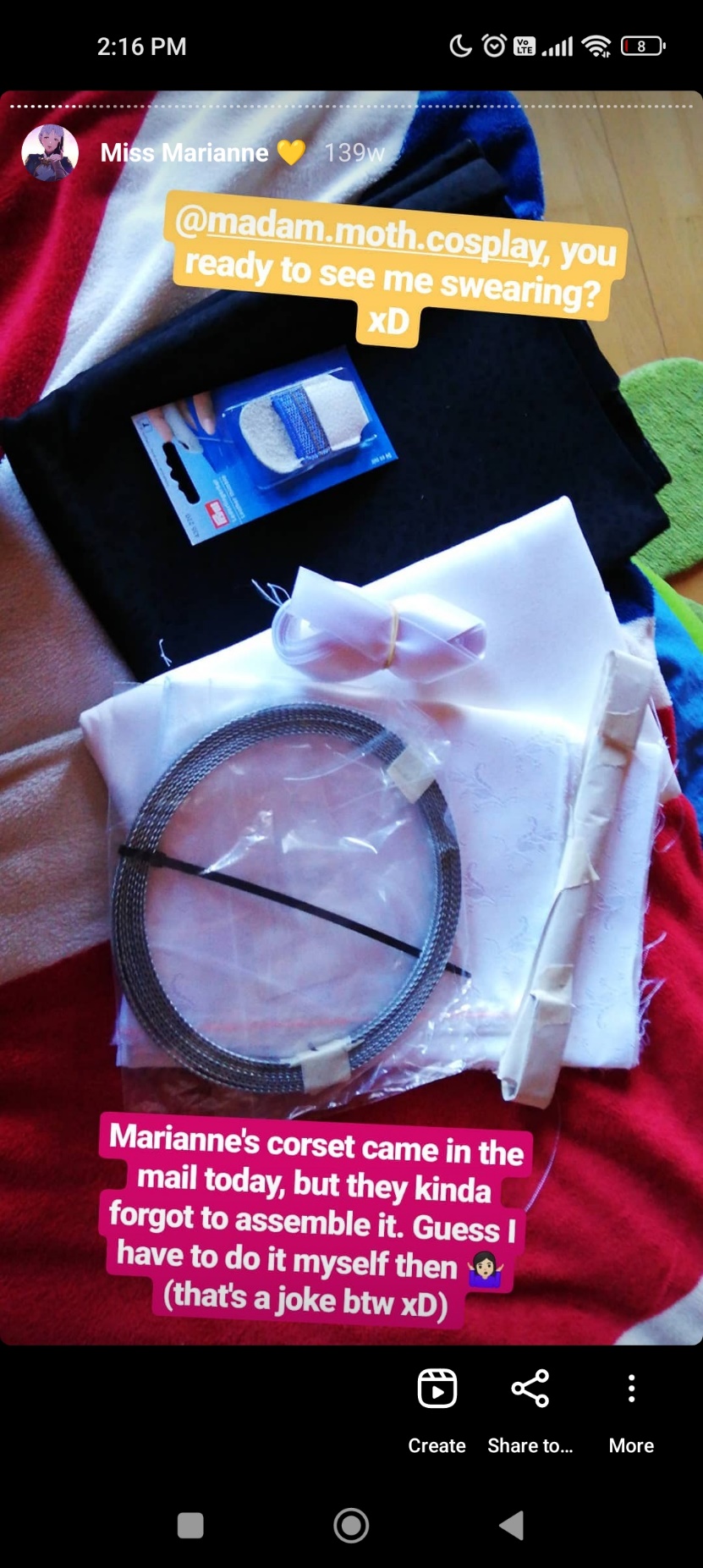 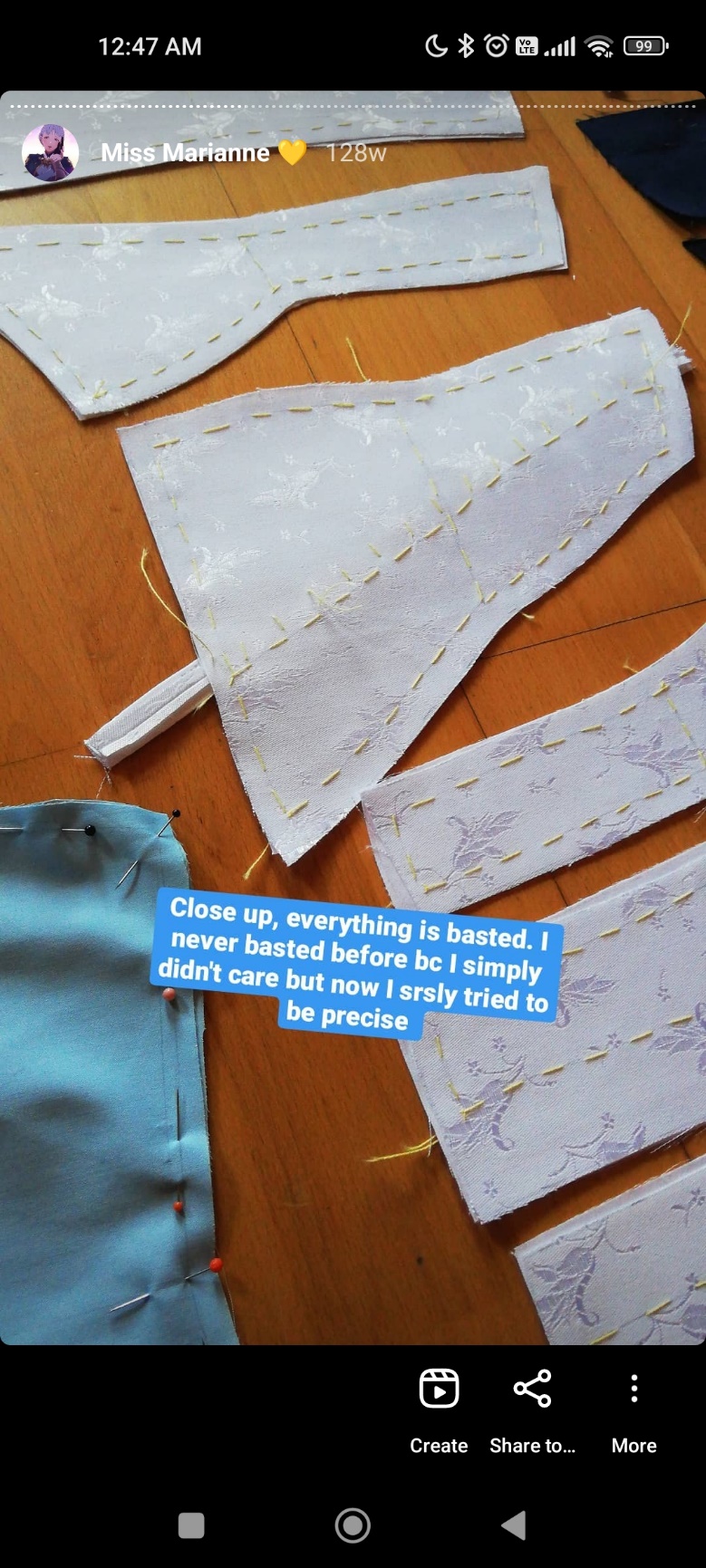 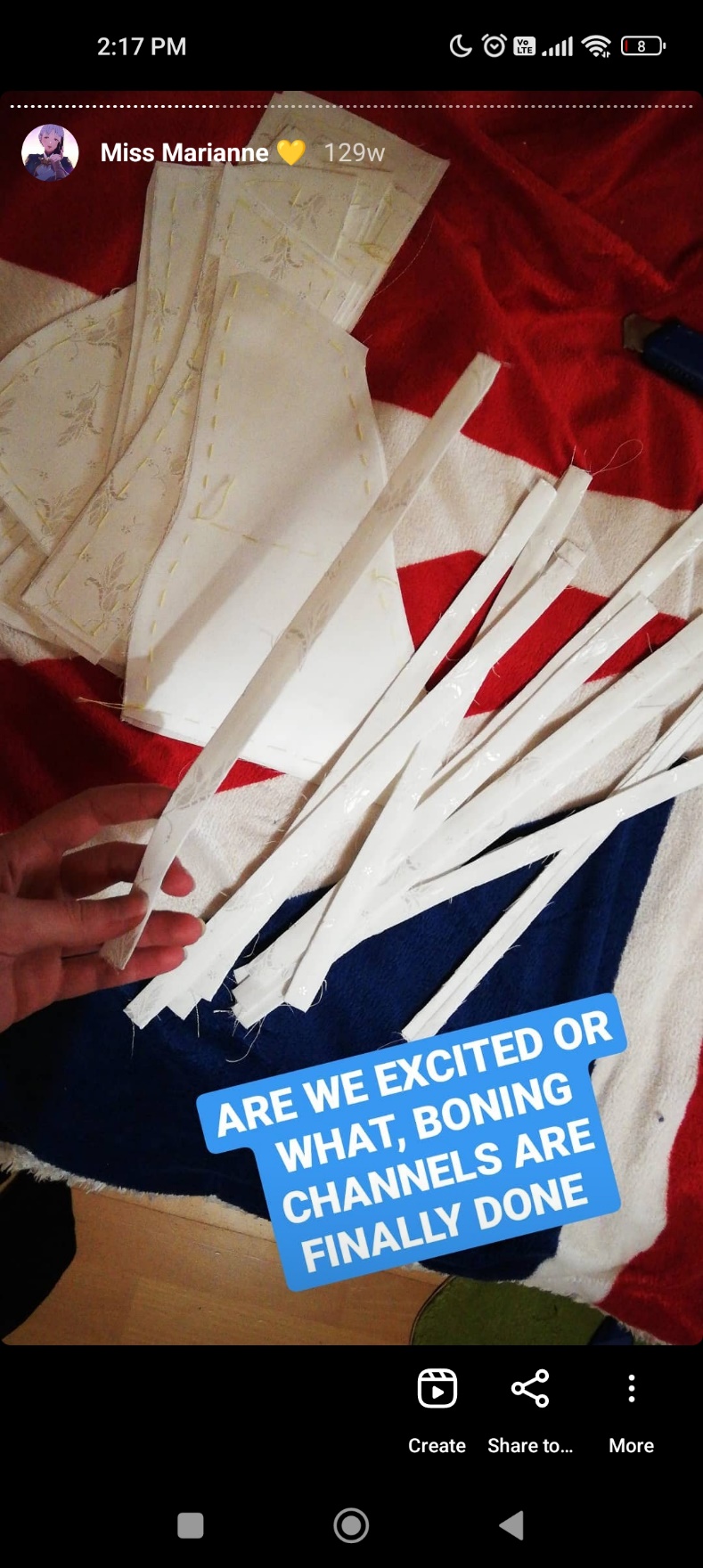 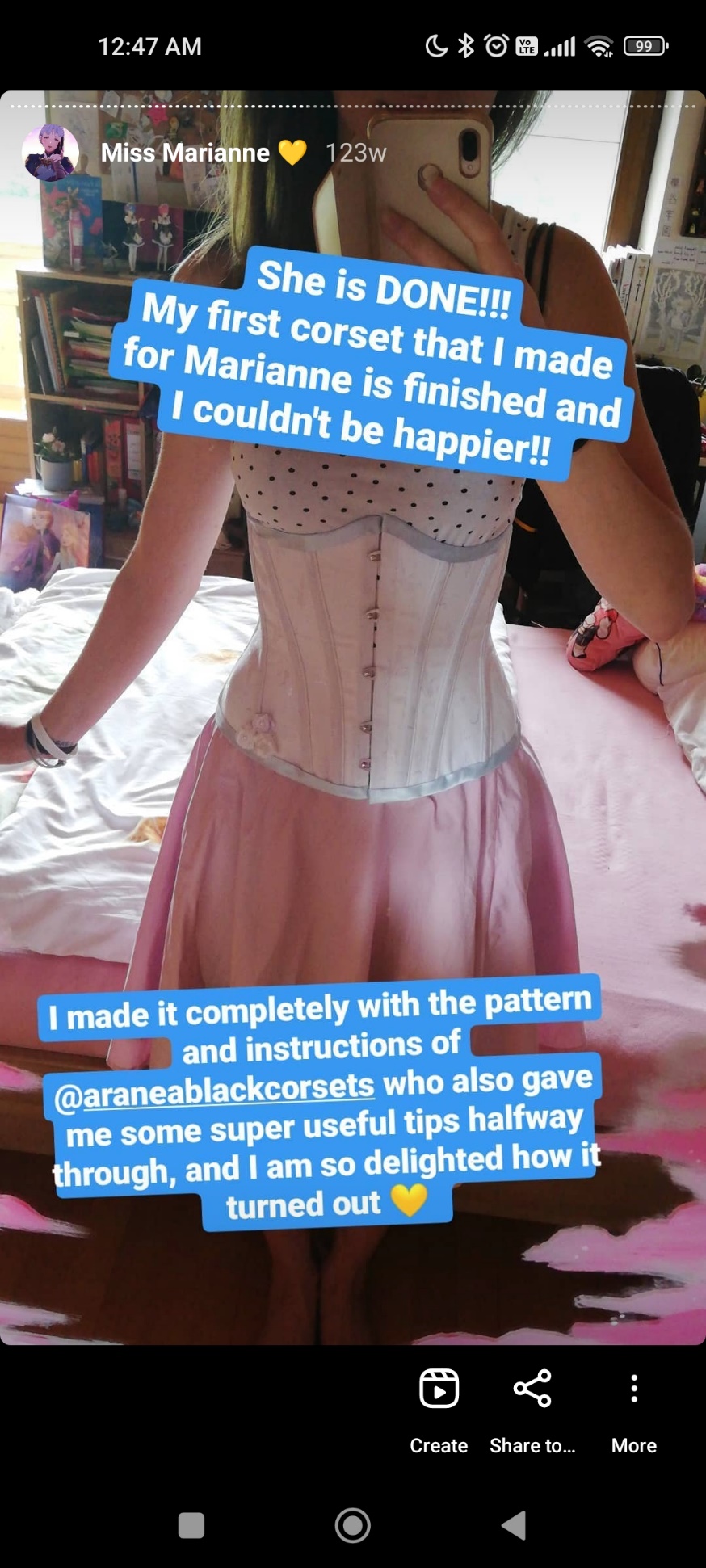 Cosplay Pictures-should your cosplay already be finished, show us how it looks like when you are wearing it  -this step is not obligatory though, we all know how it is to con-crunch  